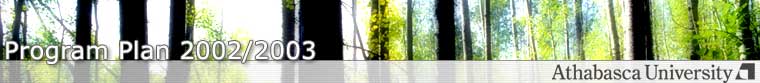 Program Requirements | Advising Services | 2002/2003 Program Plans | GlossaryThe program plans are intended to assist you in planning a program. Please refer to the official regulations.Centre for Women's Studies

 Content: Advising Services
Last updated: February 07, 2005